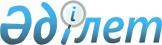 Субсидияланатын тыңайтқыштардың түрлерін және субсидияларын белгілеу туралы
					
			Күшін жойған
			
			
		
					Ақмола облысы әкімдігінің 2014 жылғы 30 маусымдағы № А-6/276 қаулысы. Ақмола облысының Әділет департаментінде 2014 жылғы 4 шілдеде № 4258 болып тіркелді. Күші жойылды - Ақмола облысы әкімдігінің 2015 жылғы 25 мамырдағы № А-6/227 қаулысымен      Ескерту. Күші жойылды - Ақмола облысы әкімдігінің 25.05.2015 № А-6/227 (ресми жарияланған күнінен бастап қолданысқа енгізіледі) қаулысымен.      РҚАО ескертпесі.

      Құжаттың мәтінінде түпнұсқаның пунктуациясы мен орфографиясы сақталған.

      «Тыңайтқыштардың құнын (органикалық тыңайтқыштарды қоспағанда) субсидиялау қағидаларын бекіту туралы» Қазақстан Республикасы Үкіметінің 2014 жылғы 29 мамырдағы № 574 қаулысына сәйкес, облыс әкімдігі ҚАУЛЫ ЕТЕДІ:



      1. Белгіленсін:



      осы қаулының 1-қосымшасына сәйкес субсидияланатын тыңайтқыштардың түрлері және отандық өндірушілер сатқан тыңайтқыштардың 1 тоннасына (литріне, килограммына) субсидиялар нормалары;



      осы қаулының 2-қосымшасына сәйкес субсидияланатын тыңайтқыштардың түрлері және тыңайтқыштар жеткізушіден және (немесе) шетелдік тыңайтқыш өндірушілерден сатып алынған тыңайтқыштардың 1 тоннасына (литріне, килограммына) субсидиялар нормалары.



      2. Осы қаулының орындалуын бақылау облыс әкімінің бірінші орынбасары Р.Қ.Әкімовке жүктелсін.



      3. Облыс әкімдігінің осы қаулысы Ақмола облысының Әділет департаментінде мемлекеттік тіркелген күнінен бастап күшіне енеді және ресми жарияланған күнінен бастап қолданысқа енгізіледі.      Ақмола облысының әкімі                     С.Кулагин      «КЕЛІСІЛДІ»      Қазақстан Республикасының

      Ауыл шаруашылығы министрі                  А.Мамытбеков

Ақмола облысы әкімдігінің

2014 жылғы 30 маусымдағы

№ А-6/276 қаулысына  

1-қосымша       

Субсидияланатын тыңайтқыштардың түрлері және отандық өндірушілер сатқан тыңайтқыштардың 1 тоннасына (литріне, килограммына) субсидиялар нормалары

Ақмола облысы әкімдігінің

2014 жылғы 30 маусымдағы

№ А-6/276 қаулысына  

2-қосымша        

Субсидияланатын тыңайтқыштардың түрлері және тыңайтқыштар жеткізушіден және (немесе) шетелдік тыңайтқыш өндірушілерден сатып алынған тыңайтқыштардың 1 тоннасына (литріне, килограммына) субсидиялар нормалары
					© 2012. Қазақстан Республикасы Әділет министрлігінің «Қазақстан Республикасының Заңнама және құқықтық ақпарат институты» ШЖҚ РМК
				Рет №Субсидияланатын тыңайтқыш түрлеріӨлшем  бірлігіБір бірліктің құнын арзандату пайызыБір бірлікке субсидиялар нормасы, теңге1Аммофос (N-10 %: P2О5-46 %)тонна5045 0002Аммиак селитрасы (N-34,4 %)тонна5028 9003«Б» маркалы «МЭРС» микротыңайтқышылитр506 0004Хлорлы калий (К2О-42 %; KCL-65 %)тонна5048 0005Супрефос-NS (N-12 %-P2О5-24 %)+(Ca; Mg;S О3)тонна5045 0006«Б» маркалы қарапайым суперфосфат (Р-15 %; К2О-2 %)тонна5021 2817Түйіршіктелген күкіртқышқыл калий (калий сульфаты К2О-50 %)тонна50105 0008Фосфорит ұны (P2О5-17 %)тонна508 210Рет №Субсидияланатын тыңайтқыш түрлеріӨлшем бірлігіБір бірліктің құнын арзандату пайызыБір бірлікке субсидиялар нормасы, теңге1Нитроаммофоска (N-15 %: P2О5-15 %: К2О-15 %) (Ресей Федерациясы)тонна3030 0002Аммофос (N-10 %: P2О5-46 %) (Өзбекстан)тонна3030 9003Аммиак селитрасы (N-34,4 %) (Өзбекстан)тонна3017 8504Карбамид (N-46,3 %) (Ресей Федерациясы)тонна3031 8005Капролактамды аммоний сульфаты (N-21 %) (Өзбекстан)тонна3016 200